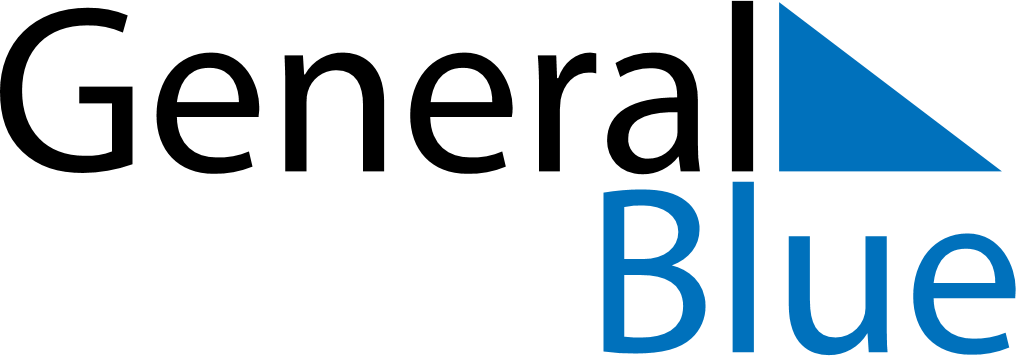 February 2118February 2118February 2118February 2118February 2118SundayMondayTuesdayWednesdayThursdayFridaySaturday12345678910111213141516171819202122232425262728